ПТИЦКАЯ СРЕДНЯЯ ОБЩЕОБРАЗОВАТЕЛЬНАЯ ШКОЛА, 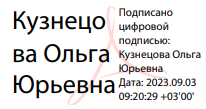 ФИЛИАЛ МУНИЦИПАЛЬНОГО АВТОНОМНОГО ОБЩЕОБРАЗОВАТЕЛЬНОГО УЧРЕЖДЕНИЯШИШКИНСКАЯ СРЕДНЯЯ ОБЩЕОБРАЗОВАТЕЛЬНАЯ ШКОЛАВАГАЙСКОГО РАЙОНА ТЮМЕНСКОЙ ОБЛАСТИРабочая программа  по учебному предмету «Индивидуальный проект», 11 класс на 2023-2024 учебный годПрограмму составил(а):Утяшева Л.Г., учитель технологии, первая квалификационная категорияс.Птицкое, 2023г Планируемые результаты освоения учебного предмета 
Личностные, метапредметные и предметные результаты освоения учебного предмета Стандарт устанавливает требования к результатам освоения обучающимися основной образовательной программы: личностным, включающим готовность и способность обучающихся к саморазвитию и личностному самоопределению, сформированность их мотивации к обучению и целенаправленной познавательной деятельности, системы значимых социальных и межличностных отношений, ценностносмысловых установок, отражающих личностные и гражданские позиции в деятельности, правосознание, экологическую культуру, способность ставить цели и строить жизненные планы, способность к осознанию российской гражданской идентичности в поликультурном социуме;метапредметным, включающим освоенные обучающимися межпредметные понятия и универсальные учебные действия (регулятивные, познавательные, коммуникативные), способность их использования в познавательной и социальной практике, самостоятельность в планировании и осуществлении учебной деятельности и организации учебного сотрудничества с педагогами и сверстниками, способность к построению индивидуальной образовательной траектории, владение навыками учебноисследовательской, проектной и социальной деятельностипредметным, включающим освоенные обучающимися в ходе изучения учебного предмета умения, специфические для данной предметной области, виды деятельности по получению нового знания в рамках учебного предмета, его преобразованию и применению в учебных, учебно-проектных и социально-проектных ситуациях, формирование научного типа мышления, владение научной терминологией, ключевыми понятиями, методами и приёмамиЛичностные результаты освоения основной образовательной программы должны отражать: 1) российскую гражданскую идентичность, патриотизм, уважение к своему народу, чувства ответственности перед Родиной, гордости за свой край, свою Родину, прошлое и настоящее многонационального народа России, уважение государственных символов (герб, флаг, гимн); 2) гражданскую позицию как активного и ответственного члена российского общества, осознающего свои конституционные права и обязанности, уважающего закон и правопорядок, обладающего чувством собственного достоинства, осознанно принимающего традиционные национальные и общечеловеческие гуманистические и демократические ценности; 3) готовность к служению Отечеству, его защите; 4) сформированность мировоззрения, соответствующего современному уровню развития науки и общественной практики, основанного на диалоге культур, а также различных форм общественного сознания, осознание своего места в поликультурном мире; 5) сформированность основ саморазвития и самовоспитания в соответствии с общечеловеческими ценностями и идеалами гражданского общества; готовность и способность к самостоятельной, творческой и ответственной деятельности; 6) толерантное сознание и поведение в поликультурном мире, готовность и способность вести диалог с другими людьми, достигать в нём взаимопонимания, находить общие цели и сотрудничать для их достижения; 7) навыки сотрудничества со сверстниками, детьми младшего возраста, взрослыми в образовательной, общественно полезной, учебноисследовательской, проектной и других видах деятельности; 8) нравственное сознание и поведение на основе усвоения общечеловеческих ценностей; 9) готовность и способность к образованию, в том числе самообразованию, на протяжении всей жизни; сознательное отношение к непрерывному образованию как условию успешной профессиональной и общественной деятельности; 10) эстетическое отношение к миру, включая эстетику быта, научного и технического творчества, спорта, общественных отношений; 11) принятие и реализацию ценностей здорового и безопасного образа жизни, потребности в физическом самосовершенствовании, занятиях спортивно-оздоровительной деятельностью, неприятие вредных привычек: курения, употребления алкоголя, наркотиков; 12) бережное, ответственное и компетентное отношение к физическому и психологическому здоровью, как собственному, так и других людей, умение оказывать первую помощь; 13) осознанный выбор будущей профессии и возможностей реализации собственных жизненных планов; отношение к профессиональной деятельности как возможности участия в решении личных, общественных, государственных, общенациональных проблем; 14) сформированность экологического мышления, понимания влияния социально-экономических процессов на состояние природной и социальной среды; приобретение опыта эколого-направленной деятельности; 15) ответственное отношение к созданию семьи на основе осознанного принятия ценностей семейной жизни.Метапредметные результаты освоения основной образовательной программы должны отражать: 1) умение самостоятельно определять цели деятельности и составлять планы деятельности; самостоятельно осуществлять, контролировать и корректировать деятельность; использовать все возможные ресурсы для достижения поставленных целей и реализации планов деятельности; выбирать успешные стратегии в различных ситуациях; 2) умение продуктивно общаться и взаимодействовать в процессе совместной деятельности, учитывать позиции других участников деятельности, эффективно разрешать конфликты; 3) владение навыками познавательной, учебно-исследовательской и проектной деятельности, навыками разрешения проблем; способность и готовность к самостоятельному поиску методов решения практических задач, применению различных методов познания; 4) готовность и способность к самостоятельной информационно-познавательной деятельности, включая умение ориентироваться в различных источниках информации, критически оценивать и интерпретировать информацию, получаемую из различных источников; 5) умение использовать средства информационных и коммуникационных технологий (далее – ИКТ) в решении когнитивных, коммуникативных и организационных задач с соблюдением требований эргономики, техники безопасности, гигиены, ресурсосбережения, правовых и этических норм, норм информационной безопасности; 6) умение определять назначение и функции различных социальных институтов; 7) умение самостоятельно оценивать и принимать решения, определяющие стратегию поведения, с учётом гражданских и нравственных ценностей; 8) владение языковыми средствами – умение ясно, логично и точно излагать свою точку зрения, использовать адекватные языковые средства; 9) владение навыками познавательной рефлексии как осознания совершаемых действий и мыслительных процессов, их результатов и оснований, границ своего знания и незнания, новых познавательных задач и средств их достижения.Предметные результаты освоения основной образовательной программы должны отражать:  знание основ методологии исследовательской и проектной деятельности;  структуру и правила оформления исследовательской и проектной работы;  навыки формулировки темы исследовательской и проектной работы, доказывать ее актуальность;  умение составлять индивидуальный план исследовательской и проектной работы;  выделять объект и предмет исследовательской и проектной работы;  определять цель и задачи исследовательской и проектной работы;  работать с различными источниками, в том числе с первоисточниками, грамотно их цитировать, оформлять библиографические ссылки, составлять библиографический список по проблеме;  выбирать и применять на практике методы исследовательской деятельности адекватные задачам исследования;  оформлять теоретические и экспериментальные результаты исследовательской и проектной работы;  рецензировать чужую исследовательскую или проектную работы;  наблюдать за биологическими, экологическими и социальными явлениями;  описывать результаты наблюдений, обсуждения полученных фактов;  проводить опыт в соответствии с задачами, объяснить результаты;  проводить измерения с помощью различных приборов;  выполнять письменные инструкции правил безопасности;  оформлять результаты исследования с помощью описания фактов, составления простых таблиц, графиков, формулирования выводовПо окончании изучения курса учащиеся должны владеть понятиями: абстракция, анализ, апробация, библиография, гипотеза исследования, дедукция, закон, индукция, концепция, моделирование, наблюдение, наука, обобщение, объект исследования, предмет исследования, принцип, рецензия, синтез, сравнение, теория, факт, эксперимент.Содержание учебного предмета 
11 классМодуль 4. Условия реализации проекта (5 ч) 
Раздел 4.3. Сторонники и команда проекта, эффективность использования вклада каждого участника. Особенности работы команды над проектом, проектная команда, роли и функции в проекте. 
Раздел 4.4. Модели и способы управления проектами.Модуль 5. Трудности реализации проекта (8 ч) 
Раздел 5.1. Переход от замысла к реализации проекта. Освоение понятий: жизненный цикл проекта, жизненный цикл продукта (изделия),эксплуатация, утилизация. 
Раздел 5.2. Возможные риски проектов, способы их предвидения и преодоления. 
Раздел 5.3. Практическое занятие по анализу проектного замысла «Завод по переработке пластика». 
Раздел 5.4. Практическое занятие по анализу проектного замысла «Превратим мусор в ресурс». Сравнение проектных замыслов.
 Раздел 5.5. Практическое занятие по анализу региональных проектов школьников по туризму и краеведению. Модуль 6. Предварительная защита и экспертная оценка проектных и исследовательских работ (6 ч) 
Раздел 6.1. Позиция эксперта. 
Раздел 6.2. Предварительная защита проектов и исследовательских работ, подготовка к взаимодействию с экспертами.
 Раздел 6.3. Оценка проекта сверстников: проект «Разработка портативного металлоискателя». Проектноконструкторское решение в рамках проекта и его экспертная оценка. 
Раздел 6.4. Начальный этап исследования и его экспертная оценка. Модуль 7. Дополнительные возможности улучшения проекта (8 ч) 
Раздел 7.1. Технология как мост от идеи к продукту. Освоение понятий: изобретение, технология, технологическая долина, агротехнологии.
 Раздел 7.2. Видим за проектом инфраструктуру. 
Раздел 7.3. Опросы как эффективный инструмент проектирования. Освоение понятий: анкета, социологический опрос, интернет-опрос, генеральная совокупность, выборка респондентов. 
Раздел 7.4. Возможности социальных сетей. Сетевые формы проектов .Освоение понятий: таргетированная реклама, реклама по бартеру и возможности продвижения проектов в социальных сетях. 
Раздел 7.5. Алгоритм создания и использования видеоролика для продвижения проекта.
 Раздел 7.6. Оформление и предъявление результатов проектной и исследовательской деятельности. Модуль 8. Презентация и защита индивидуального проекта (6 ч)
Итоговая презентация, публичная защита индивидуальных проектов/исследований старшеклассников, рекомендации к её подготовке и проведению.Итоговый урок 1ч Практические работы 11 клПрактическая работа № 1. Подбор материалов по теме проекта/исследованияПрактическая работа № 2. Определение рисков при реализации проекта/исследования.Практическая работа № 3.Редактирование текстаПрактическая работа № 4.Оформления работы, проектного продуктаТематическое планирование11 классРАССМОТРЕНО
на педагогическом совете протокол № 1 от 30.08.2023гСОГЛАСОВАНОс Управляющим СоветомПротокол №1от 30.08.2023гУТВЕРЖДЕНО
приказом  и.о.директора школы
________Карелин М.А.Приказ № 55-од от 30.08.2023гНомер урокаНазвание разделов и темКоличество часовУсловия реализации проекта 
Сторонники и команда проекта: эффективность использования вклада каждого участника.Особенности работы команды над проектомРоли и функции команды в проекте.Модели и способы управления проектами.Практическая работа № 1. Подбор материалов по теме проекта/исследования.Трудности реализации проекта 
Переход от замысла к реализации проекта.Возможные риски проектов.Способы предвидения и преодоления рисков.Практическая работа № 2. Определение рисков при реализации проекта/исследования.Практическое занятие. Анализ проектного замысла «Завод по переработке пластика».Практическое занятие. Анализ проектного замысла «Превратим мусор в ресурс».Сравнивание проектных замыслов.Практическое занятие. Анализ проектов сверстников: туризм и краеведение.Предварительная защита и экспертная оценка проектных и исследовательских 
Позиция эксперта.Критерии анализа и оценивания проектной работы.Оценка проекта сверстников: проект «Разработка портативного металлоискателя».Проектно-конструкторское решение в рамках проекта и его экспертная оценка.Начальный этап исследования и его экспертная оценка.Практическая работа № 3.Редактирование текста.Дополнительные возможности улучшения проекта 
Технология как мост от идеи к продукту.Видим за проектом инфраструктуру.Опросы как эффективный инструмент проектирования.Возможности социальных сетей.Сетевые формы проектов.Алгоритм создания и использования видеоролика для продвижения проекта.Оформление и предъявление результатов проектной и исследовательской деятельности.Практическая работа № 4.Оформления работы, проектного продукта.Презентация и защита индивидуального проекта Технология презентации.Подготовка к защите. Навыки монологической речи.Защита индивидуального проекта.Защита индивидуального проекта.Подведение итогов проектной деятельности.Подведение итогов исследовательской деятельности.Итоговый урок.,